نموذج توصيف مقرر دراسيأ)التعريف بالمقرر الدراسي ومعلومات عامة عنه :ب) الأهداف:ج) توصيف المقرر الدراسي د. الدعم الطلابي:هـ . مصادر التعلم:و . المرافق اللازمة:ز.  تقييم المقرر الدراسي وعمليات تطويره 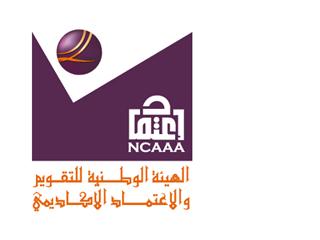 بسم الله الرحمن الرحيمالهيئة الوطنية للتقويم والاعتماد الأكاديمي   المملكة العربية السعودية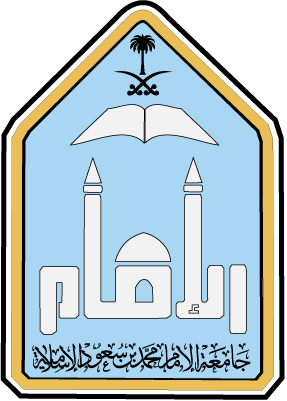 المؤسسة: جامعة الإمام محمد بن سعود الإسلامية	الكلية/القسم  :كلية الاقتصاد والعلوم الإدارية /قسم الاقتصاداسم ورمز المقرر الدراسي:التنمية الاقتصادية والتخطيط      (332   قصد)عدد الساعات المعتمدة: ثلاث وحدات دراسيةالبرنامج أو البرامج الذي يقدم ضمنه المقرر الدراسي : برنامج المرحلة الجامعية في قسم الاقتصاداسم عضو هيئة التدريس المسؤول عن المقرر الدراسي:  د. عبدالله الرزينالسنة أو المستوى الأكاديمي الذي يعطى فيه المقرر الدراسي:  المستوى الخامسالمتطلبات السابقة لهذا المقرر: لا يوجدالمتطلبات الآنية لهذا المقرر:  لا يوجدموقع تقديم المقرر إن لم يكن داخل المبنى الرئيس للمؤسسة التعليمية:  المبنى الرئيس والإضافي للكلية1-وصف موجز لنتائج التعلم الأساسية للطلبة المسجلين في المقرر:تعريف الطالب بأسباب التخلف الاقتصادي .تعريف الطالب بالنظريات المطروحة في مجال التنمية الاقتصادية ومناقشتها. تعريف الطالب بعقبات التنمية الاقتصادية والمشكلات التي تواجهها الدول النامية.تعريف الطالب بمفهوم التخطيط الاقتصادي وأساسياته وطرقه وأهدافه . تعريف الطالب بمفهوم التنمية الاقتصادية في المنظور الإسلامي  وأهدافها وأبعادها . 2-صف بإيجاز أية خطط يتم تنفيذها لتطوير وتحسين  المقرر الدراسي . انشاء موقع خاصة بالمقررانشاء بنوك أسئلة للمقررتحديث مصادر التعلم بالنسبة للمقرر بشكل منتظممقارنة مفرداته بما يتم تقديمه في أقسام أخرى محلية وإقليمية وعالميةالموضـــــــوععدد الأسابيعالساعات  )عدد المحاضرات)اقتصاديات التنمية وواقع الدول الإسلامية26التخلف الاقتصادي ( المفهوم والأسباب وخصائص الدول النامية)26التنمية الاقتصادية ( المفهوم , طرق القياس , العقبات)26نظريات النمو الاقتصادي26نظريات التنمية الاقتصادية26نماذج تجارب التنمية الاقتصادية في العالم13التخطيط الاقتصادي ( المفهوم , الأهداف , الأنواع , المعوقات)26التخلف والتنمية وموقف الإسلام منهما262-مكونات المقرر الدراسي (إجمالي عدد ساعات التدريس لكل فصل دراسي): 		2-مكونات المقرر الدراسي (إجمالي عدد ساعات التدريس لكل فصل دراسي): 		2-مكونات المقرر الدراسي (إجمالي عدد ساعات التدريس لكل فصل دراسي): 		2-مكونات المقرر الدراسي (إجمالي عدد ساعات التدريس لكل فصل دراسي): 		2-مكونات المقرر الدراسي (إجمالي عدد ساعات التدريس لكل فصل دراسي): 		المحاضرة:مادة  الدرس:المختبرعملي/ميداني/      تدريبيأخرى:3 ساعات أسبوعيا15 أسبوع3-ساعات دراسة خاصة إضافية/ساعات التعلم المتوقع أن يستوفيها الطالب أسبوعياً. (ينبغي أن يمثل هذا المتوسط لكل فصل دراسي وليس المطلوب لكل أسبوع): 4-تطوير نتائج التعلم في  مختلف مجالات التعلم  بيّن لكل من مجالات التعلم المبينة أدناه ما يلي: موجز سريع للمعارف أو المهارات التي يسعى المقرر الدراسي إلى تنميتها. توصيف لاستراتيجيات التدريس المستخدمة في  المقرر الدراسي بغية تطوير تلك المعارف أو المهارات. الطرق المتبعة لتقويم الطالب في المقرر الدراسي لتقييم نتائج التعلم في هذا المجال الدراسي.  4-تطوير نتائج التعلم في  مختلف مجالات التعلم  بيّن لكل من مجالات التعلم المبينة أدناه ما يلي: موجز سريع للمعارف أو المهارات التي يسعى المقرر الدراسي إلى تنميتها. توصيف لاستراتيجيات التدريس المستخدمة في  المقرر الدراسي بغية تطوير تلك المعارف أو المهارات. الطرق المتبعة لتقويم الطالب في المقرر الدراسي لتقييم نتائج التعلم في هذا المجال الدراسي.  4-تطوير نتائج التعلم في  مختلف مجالات التعلم  بيّن لكل من مجالات التعلم المبينة أدناه ما يلي: موجز سريع للمعارف أو المهارات التي يسعى المقرر الدراسي إلى تنميتها. توصيف لاستراتيجيات التدريس المستخدمة في  المقرر الدراسي بغية تطوير تلك المعارف أو المهارات. الطرق المتبعة لتقويم الطالب في المقرر الدراسي لتقييم نتائج التعلم في هذا المجال الدراسي.  4-تطوير نتائج التعلم في  مختلف مجالات التعلم  بيّن لكل من مجالات التعلم المبينة أدناه ما يلي: موجز سريع للمعارف أو المهارات التي يسعى المقرر الدراسي إلى تنميتها. توصيف لاستراتيجيات التدريس المستخدمة في  المقرر الدراسي بغية تطوير تلك المعارف أو المهارات. الطرق المتبعة لتقويم الطالب في المقرر الدراسي لتقييم نتائج التعلم في هذا المجال الدراسي.  4-تطوير نتائج التعلم في  مختلف مجالات التعلم  بيّن لكل من مجالات التعلم المبينة أدناه ما يلي: موجز سريع للمعارف أو المهارات التي يسعى المقرر الدراسي إلى تنميتها. توصيف لاستراتيجيات التدريس المستخدمة في  المقرر الدراسي بغية تطوير تلك المعارف أو المهارات. الطرق المتبعة لتقويم الطالب في المقرر الدراسي لتقييم نتائج التعلم في هذا المجال الدراسي.  أ- المعارف:                                                                                                                                                                                                                                                                                                                                                                    أ- المعارف:                                                                                                                                                                                                                                                                                                                                                                    أ- المعارف:                                                                                                                                                                                                                                                                                                                                                                    أ- المعارف:                                                                                                                                                                                                                                                                                                                                                                    أ- المعارف:                                                                                                                                                                                                                                                                                                                                                                    توصيف للمعارف المراد اكتسابها:تعريف الطالب بأسباب التخلف الاقتصادي .معرفة النظريات المطروحة في مجال التنمية الاقتصادية ومناقشتها. إلمام الطالب بعقبات التنمية الاقتصادية والمشكلات التي تواجهها الدول النامية. الإلمام بمفهوم التخطيط الاقتصادي وأساسياته وطرقه وأهدافه . تعريف الطالب بمفهوم التنمية الاقتصادية في المنظور الإسلامي  وأهدافها وأبعادها . توصيف للمعارف المراد اكتسابها:تعريف الطالب بأسباب التخلف الاقتصادي .معرفة النظريات المطروحة في مجال التنمية الاقتصادية ومناقشتها. إلمام الطالب بعقبات التنمية الاقتصادية والمشكلات التي تواجهها الدول النامية. الإلمام بمفهوم التخطيط الاقتصادي وأساسياته وطرقه وأهدافه . تعريف الطالب بمفهوم التنمية الاقتصادية في المنظور الإسلامي  وأهدافها وأبعادها . توصيف للمعارف المراد اكتسابها:تعريف الطالب بأسباب التخلف الاقتصادي .معرفة النظريات المطروحة في مجال التنمية الاقتصادية ومناقشتها. إلمام الطالب بعقبات التنمية الاقتصادية والمشكلات التي تواجهها الدول النامية. الإلمام بمفهوم التخطيط الاقتصادي وأساسياته وطرقه وأهدافه . تعريف الطالب بمفهوم التنمية الاقتصادية في المنظور الإسلامي  وأهدافها وأبعادها . توصيف للمعارف المراد اكتسابها:تعريف الطالب بأسباب التخلف الاقتصادي .معرفة النظريات المطروحة في مجال التنمية الاقتصادية ومناقشتها. إلمام الطالب بعقبات التنمية الاقتصادية والمشكلات التي تواجهها الدول النامية. الإلمام بمفهوم التخطيط الاقتصادي وأساسياته وطرقه وأهدافه . تعريف الطالب بمفهوم التنمية الاقتصادية في المنظور الإسلامي  وأهدافها وأبعادها . توصيف للمعارف المراد اكتسابها:تعريف الطالب بأسباب التخلف الاقتصادي .معرفة النظريات المطروحة في مجال التنمية الاقتصادية ومناقشتها. إلمام الطالب بعقبات التنمية الاقتصادية والمشكلات التي تواجهها الدول النامية. الإلمام بمفهوم التخطيط الاقتصادي وأساسياته وطرقه وأهدافه . تعريف الطالب بمفهوم التنمية الاقتصادية في المنظور الإسلامي  وأهدافها وأبعادها . 2-استراتيجيات التدريس المستخدمة لتنمية تلك المعارف: المحاضرات . المناقشة الجماعية  لموضوعات المقرر.البحوث المختصرة.القراءات الخارجية في موضوعات المقرر.2-استراتيجيات التدريس المستخدمة لتنمية تلك المعارف: المحاضرات . المناقشة الجماعية  لموضوعات المقرر.البحوث المختصرة.القراءات الخارجية في موضوعات المقرر.2-استراتيجيات التدريس المستخدمة لتنمية تلك المعارف: المحاضرات . المناقشة الجماعية  لموضوعات المقرر.البحوث المختصرة.القراءات الخارجية في موضوعات المقرر.2-استراتيجيات التدريس المستخدمة لتنمية تلك المعارف: المحاضرات . المناقشة الجماعية  لموضوعات المقرر.البحوث المختصرة.القراءات الخارجية في موضوعات المقرر.2-استراتيجيات التدريس المستخدمة لتنمية تلك المعارف: المحاضرات . المناقشة الجماعية  لموضوعات المقرر.البحوث المختصرة.القراءات الخارجية في موضوعات المقرر.3-طرق تقويم المعارف المكتسبة:رصد مشاركة الطلاب.اختبار أعمال السنة. ملاحظة أداء الطلاب في البحوث والواجبات الأخرى . اختبار نهاية الفصل الدراسي. 3-طرق تقويم المعارف المكتسبة:رصد مشاركة الطلاب.اختبار أعمال السنة. ملاحظة أداء الطلاب في البحوث والواجبات الأخرى . اختبار نهاية الفصل الدراسي. 3-طرق تقويم المعارف المكتسبة:رصد مشاركة الطلاب.اختبار أعمال السنة. ملاحظة أداء الطلاب في البحوث والواجبات الأخرى . اختبار نهاية الفصل الدراسي. 3-طرق تقويم المعارف المكتسبة:رصد مشاركة الطلاب.اختبار أعمال السنة. ملاحظة أداء الطلاب في البحوث والواجبات الأخرى . اختبار نهاية الفصل الدراسي. 3-طرق تقويم المعارف المكتسبة:رصد مشاركة الطلاب.اختبار أعمال السنة. ملاحظة أداء الطلاب في البحوث والواجبات الأخرى . اختبار نهاية الفصل الدراسي. المهارات الإدراكية: المهارات الإدراكية: المهارات الإدراكية: المهارات الإدراكية: المهارات الإدراكية: 1-توصيف للمهارات الإدراكية المراد تنميتها:  ( سيسهم هذا المقرر في إكساب الطالب قدرا من المهارات في كل من المجالات الآتية )تحليل اقتصاديات الدول في ضوء سمات وأسباب التخلف الاقتصادي والحكم على نجاح أو فشل التنمية الاقتصادية فيها. تحليل مؤشرات التنمية الاقتصادية وأثرها في اتجاهات التنمية الاقتصادية. المفاضلة بين نظريات التنمية الاقتصادية واكتشاف مواطن الضعف والقوة فيها.اكتشاف أولويات وأبعاد التنمية الاقتصادية في الإسلام ومدى توافقها أو اختلافها مع أولويات وأبعاد التنمية الاقتصادية في الاقتصاد الوضعي. 1-توصيف للمهارات الإدراكية المراد تنميتها:  ( سيسهم هذا المقرر في إكساب الطالب قدرا من المهارات في كل من المجالات الآتية )تحليل اقتصاديات الدول في ضوء سمات وأسباب التخلف الاقتصادي والحكم على نجاح أو فشل التنمية الاقتصادية فيها. تحليل مؤشرات التنمية الاقتصادية وأثرها في اتجاهات التنمية الاقتصادية. المفاضلة بين نظريات التنمية الاقتصادية واكتشاف مواطن الضعف والقوة فيها.اكتشاف أولويات وأبعاد التنمية الاقتصادية في الإسلام ومدى توافقها أو اختلافها مع أولويات وأبعاد التنمية الاقتصادية في الاقتصاد الوضعي. 1-توصيف للمهارات الإدراكية المراد تنميتها:  ( سيسهم هذا المقرر في إكساب الطالب قدرا من المهارات في كل من المجالات الآتية )تحليل اقتصاديات الدول في ضوء سمات وأسباب التخلف الاقتصادي والحكم على نجاح أو فشل التنمية الاقتصادية فيها. تحليل مؤشرات التنمية الاقتصادية وأثرها في اتجاهات التنمية الاقتصادية. المفاضلة بين نظريات التنمية الاقتصادية واكتشاف مواطن الضعف والقوة فيها.اكتشاف أولويات وأبعاد التنمية الاقتصادية في الإسلام ومدى توافقها أو اختلافها مع أولويات وأبعاد التنمية الاقتصادية في الاقتصاد الوضعي. 1-توصيف للمهارات الإدراكية المراد تنميتها:  ( سيسهم هذا المقرر في إكساب الطالب قدرا من المهارات في كل من المجالات الآتية )تحليل اقتصاديات الدول في ضوء سمات وأسباب التخلف الاقتصادي والحكم على نجاح أو فشل التنمية الاقتصادية فيها. تحليل مؤشرات التنمية الاقتصادية وأثرها في اتجاهات التنمية الاقتصادية. المفاضلة بين نظريات التنمية الاقتصادية واكتشاف مواطن الضعف والقوة فيها.اكتشاف أولويات وأبعاد التنمية الاقتصادية في الإسلام ومدى توافقها أو اختلافها مع أولويات وأبعاد التنمية الاقتصادية في الاقتصاد الوضعي. 1-توصيف للمهارات الإدراكية المراد تنميتها:  ( سيسهم هذا المقرر في إكساب الطالب قدرا من المهارات في كل من المجالات الآتية )تحليل اقتصاديات الدول في ضوء سمات وأسباب التخلف الاقتصادي والحكم على نجاح أو فشل التنمية الاقتصادية فيها. تحليل مؤشرات التنمية الاقتصادية وأثرها في اتجاهات التنمية الاقتصادية. المفاضلة بين نظريات التنمية الاقتصادية واكتشاف مواطن الضعف والقوة فيها.اكتشاف أولويات وأبعاد التنمية الاقتصادية في الإسلام ومدى توافقها أو اختلافها مع أولويات وأبعاد التنمية الاقتصادية في الاقتصاد الوضعي. 2-استراتيجيات التدريس المستخدمة لتنمية تلك المهارات: مناقشات جماعية مع الطلاب حول قضايا التنمية  يعقبها تحديد أسئلة يقوم الطلاب ببحثها والإجابة عنها. دراسة حالات تطبيقية على واقع اقتصاديات الدول النامية  و الدول التي حققت نجاحا.2-استراتيجيات التدريس المستخدمة لتنمية تلك المهارات: مناقشات جماعية مع الطلاب حول قضايا التنمية  يعقبها تحديد أسئلة يقوم الطلاب ببحثها والإجابة عنها. دراسة حالات تطبيقية على واقع اقتصاديات الدول النامية  و الدول التي حققت نجاحا.2-استراتيجيات التدريس المستخدمة لتنمية تلك المهارات: مناقشات جماعية مع الطلاب حول قضايا التنمية  يعقبها تحديد أسئلة يقوم الطلاب ببحثها والإجابة عنها. دراسة حالات تطبيقية على واقع اقتصاديات الدول النامية  و الدول التي حققت نجاحا.2-استراتيجيات التدريس المستخدمة لتنمية تلك المهارات: مناقشات جماعية مع الطلاب حول قضايا التنمية  يعقبها تحديد أسئلة يقوم الطلاب ببحثها والإجابة عنها. دراسة حالات تطبيقية على واقع اقتصاديات الدول النامية  و الدول التي حققت نجاحا.2-استراتيجيات التدريس المستخدمة لتنمية تلك المهارات: مناقشات جماعية مع الطلاب حول قضايا التنمية  يعقبها تحديد أسئلة يقوم الطلاب ببحثها والإجابة عنها. دراسة حالات تطبيقية على واقع اقتصاديات الدول النامية  و الدول التي حققت نجاحا.3-طرق تقويم المهارات الإدراكية لدى الطلاب: ملاحظة أداء الطلاب  في المناقشات الجماعية ورصد مشاركاتهم الإيجابية والفاعلة.ملاحظة أداء الطلاب في إجابات الأسئلة التي يكلفون بحث إجاباتها , والتعليق عليها من قبل الأستاذ لسد أوجه القصور فيها.ملاحظة أداء الطلاب في  دراسة الحالات التطبيقية.تخصيص بعض الأسئلة في الامتحانات لاختبار هذه المهارات.3-طرق تقويم المهارات الإدراكية لدى الطلاب: ملاحظة أداء الطلاب  في المناقشات الجماعية ورصد مشاركاتهم الإيجابية والفاعلة.ملاحظة أداء الطلاب في إجابات الأسئلة التي يكلفون بحث إجاباتها , والتعليق عليها من قبل الأستاذ لسد أوجه القصور فيها.ملاحظة أداء الطلاب في  دراسة الحالات التطبيقية.تخصيص بعض الأسئلة في الامتحانات لاختبار هذه المهارات.3-طرق تقويم المهارات الإدراكية لدى الطلاب: ملاحظة أداء الطلاب  في المناقشات الجماعية ورصد مشاركاتهم الإيجابية والفاعلة.ملاحظة أداء الطلاب في إجابات الأسئلة التي يكلفون بحث إجاباتها , والتعليق عليها من قبل الأستاذ لسد أوجه القصور فيها.ملاحظة أداء الطلاب في  دراسة الحالات التطبيقية.تخصيص بعض الأسئلة في الامتحانات لاختبار هذه المهارات.3-طرق تقويم المهارات الإدراكية لدى الطلاب: ملاحظة أداء الطلاب  في المناقشات الجماعية ورصد مشاركاتهم الإيجابية والفاعلة.ملاحظة أداء الطلاب في إجابات الأسئلة التي يكلفون بحث إجاباتها , والتعليق عليها من قبل الأستاذ لسد أوجه القصور فيها.ملاحظة أداء الطلاب في  دراسة الحالات التطبيقية.تخصيص بعض الأسئلة في الامتحانات لاختبار هذه المهارات.3-طرق تقويم المهارات الإدراكية لدى الطلاب: ملاحظة أداء الطلاب  في المناقشات الجماعية ورصد مشاركاتهم الإيجابية والفاعلة.ملاحظة أداء الطلاب في إجابات الأسئلة التي يكلفون بحث إجاباتها , والتعليق عليها من قبل الأستاذ لسد أوجه القصور فيها.ملاحظة أداء الطلاب في  دراسة الحالات التطبيقية.تخصيص بعض الأسئلة في الامتحانات لاختبار هذه المهارات.ج.  مهارات التعامل مع الآخرين و تحمل المسؤولية: ج.  مهارات التعامل مع الآخرين و تحمل المسؤولية: ج.  مهارات التعامل مع الآخرين و تحمل المسؤولية: ج.  مهارات التعامل مع الآخرين و تحمل المسؤولية: ج.  مهارات التعامل مع الآخرين و تحمل المسؤولية: 1-وصف لمهارات العلاقات الشخصية والقدرة على تحمل المسؤولية المطلوب تطويرها:( سيسهم هذا المقرر في إكساب الطالب قدرا من المهارات في كل من المجالات الآتية )العمل ضمن فريق والاستفادة من وجهات نظر الآخرين والإضافة إليها في ظل أرضية مشتركة للتواصل ومعرفة كل عضو في فريق العمل دوره لخدمة الأهداف التي يسعى الجميع لتحقيقها.التعبير عن الذات وإبداء الرأي مع الوضوح في التعبير والدقة في تحديد الرسائل المراد إيصالها للآخرين.قيادة فريق العمل وما يتطلبه ذلك من التمتع بمهارات الإصغاء وحسن تفسير ما يصدر عن الآخرين , وتقدير آراء الغير والثناء على جهودهم مع تقديم النقد البناء والتوجيهات الهادفة.العمل الجاد و إدراك أهمية التعلم الذاتي ومواجهة الضغوط الدراسية وتحدياتها وما يرتبط بذلك من مهارات التخطيط والتنظيم وإدارة الوقت والانضباط والمثابرة والتعاون مع زملاء الدراسة للاستفادة من مصادر التعلم المتنوعة.1-وصف لمهارات العلاقات الشخصية والقدرة على تحمل المسؤولية المطلوب تطويرها:( سيسهم هذا المقرر في إكساب الطالب قدرا من المهارات في كل من المجالات الآتية )العمل ضمن فريق والاستفادة من وجهات نظر الآخرين والإضافة إليها في ظل أرضية مشتركة للتواصل ومعرفة كل عضو في فريق العمل دوره لخدمة الأهداف التي يسعى الجميع لتحقيقها.التعبير عن الذات وإبداء الرأي مع الوضوح في التعبير والدقة في تحديد الرسائل المراد إيصالها للآخرين.قيادة فريق العمل وما يتطلبه ذلك من التمتع بمهارات الإصغاء وحسن تفسير ما يصدر عن الآخرين , وتقدير آراء الغير والثناء على جهودهم مع تقديم النقد البناء والتوجيهات الهادفة.العمل الجاد و إدراك أهمية التعلم الذاتي ومواجهة الضغوط الدراسية وتحدياتها وما يرتبط بذلك من مهارات التخطيط والتنظيم وإدارة الوقت والانضباط والمثابرة والتعاون مع زملاء الدراسة للاستفادة من مصادر التعلم المتنوعة.1-وصف لمهارات العلاقات الشخصية والقدرة على تحمل المسؤولية المطلوب تطويرها:( سيسهم هذا المقرر في إكساب الطالب قدرا من المهارات في كل من المجالات الآتية )العمل ضمن فريق والاستفادة من وجهات نظر الآخرين والإضافة إليها في ظل أرضية مشتركة للتواصل ومعرفة كل عضو في فريق العمل دوره لخدمة الأهداف التي يسعى الجميع لتحقيقها.التعبير عن الذات وإبداء الرأي مع الوضوح في التعبير والدقة في تحديد الرسائل المراد إيصالها للآخرين.قيادة فريق العمل وما يتطلبه ذلك من التمتع بمهارات الإصغاء وحسن تفسير ما يصدر عن الآخرين , وتقدير آراء الغير والثناء على جهودهم مع تقديم النقد البناء والتوجيهات الهادفة.العمل الجاد و إدراك أهمية التعلم الذاتي ومواجهة الضغوط الدراسية وتحدياتها وما يرتبط بذلك من مهارات التخطيط والتنظيم وإدارة الوقت والانضباط والمثابرة والتعاون مع زملاء الدراسة للاستفادة من مصادر التعلم المتنوعة.1-وصف لمهارات العلاقات الشخصية والقدرة على تحمل المسؤولية المطلوب تطويرها:( سيسهم هذا المقرر في إكساب الطالب قدرا من المهارات في كل من المجالات الآتية )العمل ضمن فريق والاستفادة من وجهات نظر الآخرين والإضافة إليها في ظل أرضية مشتركة للتواصل ومعرفة كل عضو في فريق العمل دوره لخدمة الأهداف التي يسعى الجميع لتحقيقها.التعبير عن الذات وإبداء الرأي مع الوضوح في التعبير والدقة في تحديد الرسائل المراد إيصالها للآخرين.قيادة فريق العمل وما يتطلبه ذلك من التمتع بمهارات الإصغاء وحسن تفسير ما يصدر عن الآخرين , وتقدير آراء الغير والثناء على جهودهم مع تقديم النقد البناء والتوجيهات الهادفة.العمل الجاد و إدراك أهمية التعلم الذاتي ومواجهة الضغوط الدراسية وتحدياتها وما يرتبط بذلك من مهارات التخطيط والتنظيم وإدارة الوقت والانضباط والمثابرة والتعاون مع زملاء الدراسة للاستفادة من مصادر التعلم المتنوعة.1-وصف لمهارات العلاقات الشخصية والقدرة على تحمل المسؤولية المطلوب تطويرها:( سيسهم هذا المقرر في إكساب الطالب قدرا من المهارات في كل من المجالات الآتية )العمل ضمن فريق والاستفادة من وجهات نظر الآخرين والإضافة إليها في ظل أرضية مشتركة للتواصل ومعرفة كل عضو في فريق العمل دوره لخدمة الأهداف التي يسعى الجميع لتحقيقها.التعبير عن الذات وإبداء الرأي مع الوضوح في التعبير والدقة في تحديد الرسائل المراد إيصالها للآخرين.قيادة فريق العمل وما يتطلبه ذلك من التمتع بمهارات الإصغاء وحسن تفسير ما يصدر عن الآخرين , وتقدير آراء الغير والثناء على جهودهم مع تقديم النقد البناء والتوجيهات الهادفة.العمل الجاد و إدراك أهمية التعلم الذاتي ومواجهة الضغوط الدراسية وتحدياتها وما يرتبط بذلك من مهارات التخطيط والتنظيم وإدارة الوقت والانضباط والمثابرة والتعاون مع زملاء الدراسة للاستفادة من مصادر التعلم المتنوعة.2-استراتيجيات التعليم المستخدمة في تطوير هذه المهارات:تكليف الطلاب بالبحوث المشتركة.تكليف الطلاب بجمع المعلومات من مصادر مختلفة , والتنسيق فيما بينهم في هذا الخصوص وتبادل المادة العلمية ومصادرها مع بعضهم البعض.حلقات نقاش مفتوحة حول بعض التطبيقات الواقعية لما يتم دراسته وإشراك أكبر عدد من الطلاب في النقاش.منح بعض الطلاب فرصة لقيادة المناقشة.2-استراتيجيات التعليم المستخدمة في تطوير هذه المهارات:تكليف الطلاب بالبحوث المشتركة.تكليف الطلاب بجمع المعلومات من مصادر مختلفة , والتنسيق فيما بينهم في هذا الخصوص وتبادل المادة العلمية ومصادرها مع بعضهم البعض.حلقات نقاش مفتوحة حول بعض التطبيقات الواقعية لما يتم دراسته وإشراك أكبر عدد من الطلاب في النقاش.منح بعض الطلاب فرصة لقيادة المناقشة.2-استراتيجيات التعليم المستخدمة في تطوير هذه المهارات:تكليف الطلاب بالبحوث المشتركة.تكليف الطلاب بجمع المعلومات من مصادر مختلفة , والتنسيق فيما بينهم في هذا الخصوص وتبادل المادة العلمية ومصادرها مع بعضهم البعض.حلقات نقاش مفتوحة حول بعض التطبيقات الواقعية لما يتم دراسته وإشراك أكبر عدد من الطلاب في النقاش.منح بعض الطلاب فرصة لقيادة المناقشة.2-استراتيجيات التعليم المستخدمة في تطوير هذه المهارات:تكليف الطلاب بالبحوث المشتركة.تكليف الطلاب بجمع المعلومات من مصادر مختلفة , والتنسيق فيما بينهم في هذا الخصوص وتبادل المادة العلمية ومصادرها مع بعضهم البعض.حلقات نقاش مفتوحة حول بعض التطبيقات الواقعية لما يتم دراسته وإشراك أكبر عدد من الطلاب في النقاش.منح بعض الطلاب فرصة لقيادة المناقشة.2-استراتيجيات التعليم المستخدمة في تطوير هذه المهارات:تكليف الطلاب بالبحوث المشتركة.تكليف الطلاب بجمع المعلومات من مصادر مختلفة , والتنسيق فيما بينهم في هذا الخصوص وتبادل المادة العلمية ومصادرها مع بعضهم البعض.حلقات نقاش مفتوحة حول بعض التطبيقات الواقعية لما يتم دراسته وإشراك أكبر عدد من الطلاب في النقاش.منح بعض الطلاب فرصة لقيادة المناقشة.3-طرق تقويم مهارات التعامل مع الآخرين والقدرة على تحمل المسؤولية لدى الطلاب:عرض الطلاب لأبحاثهم أمام زملائهم وملاحظة أداء الطلاب في البحوث والقدرة على عرضها.ملاحظة قدرة الطلاب على تجميع المعلومات من مصادرها المتنوعة وتوظيفهاملاحظة أداء الطلاب في حلقات النقاش ومدى التزامهم بأخلاقيات التواصل مع الآخرين.3-طرق تقويم مهارات التعامل مع الآخرين والقدرة على تحمل المسؤولية لدى الطلاب:عرض الطلاب لأبحاثهم أمام زملائهم وملاحظة أداء الطلاب في البحوث والقدرة على عرضها.ملاحظة قدرة الطلاب على تجميع المعلومات من مصادرها المتنوعة وتوظيفهاملاحظة أداء الطلاب في حلقات النقاش ومدى التزامهم بأخلاقيات التواصل مع الآخرين.3-طرق تقويم مهارات التعامل مع الآخرين والقدرة على تحمل المسؤولية لدى الطلاب:عرض الطلاب لأبحاثهم أمام زملائهم وملاحظة أداء الطلاب في البحوث والقدرة على عرضها.ملاحظة قدرة الطلاب على تجميع المعلومات من مصادرها المتنوعة وتوظيفهاملاحظة أداء الطلاب في حلقات النقاش ومدى التزامهم بأخلاقيات التواصل مع الآخرين.3-طرق تقويم مهارات التعامل مع الآخرين والقدرة على تحمل المسؤولية لدى الطلاب:عرض الطلاب لأبحاثهم أمام زملائهم وملاحظة أداء الطلاب في البحوث والقدرة على عرضها.ملاحظة قدرة الطلاب على تجميع المعلومات من مصادرها المتنوعة وتوظيفهاملاحظة أداء الطلاب في حلقات النقاش ومدى التزامهم بأخلاقيات التواصل مع الآخرين.3-طرق تقويم مهارات التعامل مع الآخرين والقدرة على تحمل المسؤولية لدى الطلاب:عرض الطلاب لأبحاثهم أمام زملائهم وملاحظة أداء الطلاب في البحوث والقدرة على عرضها.ملاحظة قدرة الطلاب على تجميع المعلومات من مصادرها المتنوعة وتوظيفهاملاحظة أداء الطلاب في حلقات النقاش ومدى التزامهم بأخلاقيات التواصل مع الآخرين.د. مهارات التواصل، وتقنية المعلومات، والمهارات العددية:  د. مهارات التواصل، وتقنية المعلومات، والمهارات العددية:  د. مهارات التواصل، وتقنية المعلومات، والمهارات العددية:  د. مهارات التواصل، وتقنية المعلومات، والمهارات العددية:  د. مهارات التواصل، وتقنية المعلومات، والمهارات العددية:  1-توصيف للمهارات المراد تنميتها في هذا المجال:سيسهم هذا المقرر في إكساب الطالب قدرا من المهارات في كل مجال من المجالات الآتية:-استخدام البرامج الحاسوبية والإفادة من أوعية المعلومات والوسائط الالكترونية المختلفة للحصول على المعرفة .استخدام شبكة الإنترنت للبحث بسرعة ودقة عن الموضوعات الاقتصادية.استخدام التقنية الحديثة في عرض الأبحاث و إدارة الوقت المخصص للغرض بكفاءة .1-توصيف للمهارات المراد تنميتها في هذا المجال:سيسهم هذا المقرر في إكساب الطالب قدرا من المهارات في كل مجال من المجالات الآتية:-استخدام البرامج الحاسوبية والإفادة من أوعية المعلومات والوسائط الالكترونية المختلفة للحصول على المعرفة .استخدام شبكة الإنترنت للبحث بسرعة ودقة عن الموضوعات الاقتصادية.استخدام التقنية الحديثة في عرض الأبحاث و إدارة الوقت المخصص للغرض بكفاءة .1-توصيف للمهارات المراد تنميتها في هذا المجال:سيسهم هذا المقرر في إكساب الطالب قدرا من المهارات في كل مجال من المجالات الآتية:-استخدام البرامج الحاسوبية والإفادة من أوعية المعلومات والوسائط الالكترونية المختلفة للحصول على المعرفة .استخدام شبكة الإنترنت للبحث بسرعة ودقة عن الموضوعات الاقتصادية.استخدام التقنية الحديثة في عرض الأبحاث و إدارة الوقت المخصص للغرض بكفاءة .1-توصيف للمهارات المراد تنميتها في هذا المجال:سيسهم هذا المقرر في إكساب الطالب قدرا من المهارات في كل مجال من المجالات الآتية:-استخدام البرامج الحاسوبية والإفادة من أوعية المعلومات والوسائط الالكترونية المختلفة للحصول على المعرفة .استخدام شبكة الإنترنت للبحث بسرعة ودقة عن الموضوعات الاقتصادية.استخدام التقنية الحديثة في عرض الأبحاث و إدارة الوقت المخصص للغرض بكفاءة .1-توصيف للمهارات المراد تنميتها في هذا المجال:سيسهم هذا المقرر في إكساب الطالب قدرا من المهارات في كل مجال من المجالات الآتية:-استخدام البرامج الحاسوبية والإفادة من أوعية المعلومات والوسائط الالكترونية المختلفة للحصول على المعرفة .استخدام شبكة الإنترنت للبحث بسرعة ودقة عن الموضوعات الاقتصادية.استخدام التقنية الحديثة في عرض الأبحاث و إدارة الوقت المخصص للغرض بكفاءة .2-استراتيجيات التدريس المستخدمة لتنمية تلك المهارات:تكليف الطلاب بالإطلاع على نسخ الكترونية لمواد علمية على الانترنت تغطي بعض موضوعات المقرر.تكليف الطلاب باستخدام شبكة الانترنت للبحث في بعض موضوعات المقرر وتعريفهم بآلية البحث وإرشادهم إلى بعض المواقع في هذا الخصوص.تكليف الطلاب ببعض الواجبات التي تتطلب استخدام بعض البرامج الحاسوبية.تكليف الطلاب بتقديم وعرض موضوعات معينة ( ذات صلة بالمقرر) باستخدام تقنيات العرض الحديثة.2-استراتيجيات التدريس المستخدمة لتنمية تلك المهارات:تكليف الطلاب بالإطلاع على نسخ الكترونية لمواد علمية على الانترنت تغطي بعض موضوعات المقرر.تكليف الطلاب باستخدام شبكة الانترنت للبحث في بعض موضوعات المقرر وتعريفهم بآلية البحث وإرشادهم إلى بعض المواقع في هذا الخصوص.تكليف الطلاب ببعض الواجبات التي تتطلب استخدام بعض البرامج الحاسوبية.تكليف الطلاب بتقديم وعرض موضوعات معينة ( ذات صلة بالمقرر) باستخدام تقنيات العرض الحديثة.2-استراتيجيات التدريس المستخدمة لتنمية تلك المهارات:تكليف الطلاب بالإطلاع على نسخ الكترونية لمواد علمية على الانترنت تغطي بعض موضوعات المقرر.تكليف الطلاب باستخدام شبكة الانترنت للبحث في بعض موضوعات المقرر وتعريفهم بآلية البحث وإرشادهم إلى بعض المواقع في هذا الخصوص.تكليف الطلاب ببعض الواجبات التي تتطلب استخدام بعض البرامج الحاسوبية.تكليف الطلاب بتقديم وعرض موضوعات معينة ( ذات صلة بالمقرر) باستخدام تقنيات العرض الحديثة.2-استراتيجيات التدريس المستخدمة لتنمية تلك المهارات:تكليف الطلاب بالإطلاع على نسخ الكترونية لمواد علمية على الانترنت تغطي بعض موضوعات المقرر.تكليف الطلاب باستخدام شبكة الانترنت للبحث في بعض موضوعات المقرر وتعريفهم بآلية البحث وإرشادهم إلى بعض المواقع في هذا الخصوص.تكليف الطلاب ببعض الواجبات التي تتطلب استخدام بعض البرامج الحاسوبية.تكليف الطلاب بتقديم وعرض موضوعات معينة ( ذات صلة بالمقرر) باستخدام تقنيات العرض الحديثة.2-استراتيجيات التدريس المستخدمة لتنمية تلك المهارات:تكليف الطلاب بالإطلاع على نسخ الكترونية لمواد علمية على الانترنت تغطي بعض موضوعات المقرر.تكليف الطلاب باستخدام شبكة الانترنت للبحث في بعض موضوعات المقرر وتعريفهم بآلية البحث وإرشادهم إلى بعض المواقع في هذا الخصوص.تكليف الطلاب ببعض الواجبات التي تتطلب استخدام بعض البرامج الحاسوبية.تكليف الطلاب بتقديم وعرض موضوعات معينة ( ذات صلة بالمقرر) باستخدام تقنيات العرض الحديثة.3-طرق تقويم المهارات العددية ومهارات التواصل لدى الطلاب:ملاحظة أداء الطلاب في التقارير التي يقدمونها حول الواجبات التي كلفوا بها.ملاحظة أداء الطلاب أثناء عرض البحث من حيث قدرتهم على الإلقاء واستخدامهم تقنيات العرض الحديثة.ملاحظة أداء الطلاب في الامتحانات القصيرة المفاجئة التي تهدف إلى التعرف على مدى استفادتهم واكتسابهم لهذه المهارات.3-طرق تقويم المهارات العددية ومهارات التواصل لدى الطلاب:ملاحظة أداء الطلاب في التقارير التي يقدمونها حول الواجبات التي كلفوا بها.ملاحظة أداء الطلاب أثناء عرض البحث من حيث قدرتهم على الإلقاء واستخدامهم تقنيات العرض الحديثة.ملاحظة أداء الطلاب في الامتحانات القصيرة المفاجئة التي تهدف إلى التعرف على مدى استفادتهم واكتسابهم لهذه المهارات.3-طرق تقويم المهارات العددية ومهارات التواصل لدى الطلاب:ملاحظة أداء الطلاب في التقارير التي يقدمونها حول الواجبات التي كلفوا بها.ملاحظة أداء الطلاب أثناء عرض البحث من حيث قدرتهم على الإلقاء واستخدامهم تقنيات العرض الحديثة.ملاحظة أداء الطلاب في الامتحانات القصيرة المفاجئة التي تهدف إلى التعرف على مدى استفادتهم واكتسابهم لهذه المهارات.3-طرق تقويم المهارات العددية ومهارات التواصل لدى الطلاب:ملاحظة أداء الطلاب في التقارير التي يقدمونها حول الواجبات التي كلفوا بها.ملاحظة أداء الطلاب أثناء عرض البحث من حيث قدرتهم على الإلقاء واستخدامهم تقنيات العرض الحديثة.ملاحظة أداء الطلاب في الامتحانات القصيرة المفاجئة التي تهدف إلى التعرف على مدى استفادتهم واكتسابهم لهذه المهارات.3-طرق تقويم المهارات العددية ومهارات التواصل لدى الطلاب:ملاحظة أداء الطلاب في التقارير التي يقدمونها حول الواجبات التي كلفوا بها.ملاحظة أداء الطلاب أثناء عرض البحث من حيث قدرتهم على الإلقاء واستخدامهم تقنيات العرض الحديثة.ملاحظة أداء الطلاب في الامتحانات القصيرة المفاجئة التي تهدف إلى التعرف على مدى استفادتهم واكتسابهم لهذه المهارات.هـ. المهارات الحركية النفسية (إن وجدت): غير مطلوبة لهذا المقررهـ. المهارات الحركية النفسية (إن وجدت): غير مطلوبة لهذا المقررهـ. المهارات الحركية النفسية (إن وجدت): غير مطلوبة لهذا المقررهـ. المهارات الحركية النفسية (إن وجدت): غير مطلوبة لهذا المقررهـ. المهارات الحركية النفسية (إن وجدت): غير مطلوبة لهذا المقرر1-توصيف للمهارات الحركية النفسية المراد تنميتها ومستوى الأداء المطلوب: غير مطلوبة لهذا المقرر1-توصيف للمهارات الحركية النفسية المراد تنميتها ومستوى الأداء المطلوب: غير مطلوبة لهذا المقرر1-توصيف للمهارات الحركية النفسية المراد تنميتها ومستوى الأداء المطلوب: غير مطلوبة لهذا المقرر1-توصيف للمهارات الحركية النفسية المراد تنميتها ومستوى الأداء المطلوب: غير مطلوبة لهذا المقرر1-توصيف للمهارات الحركية النفسية المراد تنميتها ومستوى الأداء المطلوب: غير مطلوبة لهذا المقرر2-استراتيجيات التدريس المستخدمة لتنمية تلك المهارات: غير مطلوبة لهذا المقرر2-استراتيجيات التدريس المستخدمة لتنمية تلك المهارات: غير مطلوبة لهذا المقرر2-استراتيجيات التدريس المستخدمة لتنمية تلك المهارات: غير مطلوبة لهذا المقرر2-استراتيجيات التدريس المستخدمة لتنمية تلك المهارات: غير مطلوبة لهذا المقرر2-استراتيجيات التدريس المستخدمة لتنمية تلك المهارات: غير مطلوبة لهذا المقرر3-طرق تقويم المهارات الحركية النفسية لدى الطلاب:غير مطلوبة لهذا المقرر3-طرق تقويم المهارات الحركية النفسية لدى الطلاب:غير مطلوبة لهذا المقرر3-طرق تقويم المهارات الحركية النفسية لدى الطلاب:غير مطلوبة لهذا المقرر3-طرق تقويم المهارات الحركية النفسية لدى الطلاب:غير مطلوبة لهذا المقرر3-طرق تقويم المهارات الحركية النفسية لدى الطلاب:غير مطلوبة لهذا المقرر. جدول مهام تقويم الطلاب خلال الفصل الدراسي:. جدول مهام تقويم الطلاب خلال الفصل الدراسي:. جدول مهام تقويم الطلاب خلال الفصل الدراسي:. جدول مهام تقويم الطلاب خلال الفصل الدراسي:. جدول مهام تقويم الطلاب خلال الفصل الدراسي:رقم التقييمرقم التقييمطبيعة أو نوع التقييم  (مثلا: مقالة، أو اختبار قصير، أو مشروع جماعي، أو اختبار فصلي... الخالأسبوع المستحقنسبة الدرجة إلى درجة  التقييم النهائي11الأنشطة الصفية الشفهية والامتحانات التحريرية المفاجئة .طيلة الفصل10%22بحث ( و/ أو) تقارير الواجبات الأخرى910%33امتحان أعمال السنة.1120%44الامتحان النهائي.60%1-تدابير تقديم أعضاء هيئة التدريس للاستشارات والإرشاد الأكاديميللطالبالإجراءات أو الترتيبات المعمول بها لضمان تواجد أعضاء هيئة التدريس من أجل تقديم المشورة والإرشاد الأكاديمي للطالب المحتاج لذلك ( مع تحديد مقدار الوقت – الساعات المكتبية – الذي يتواجد فيه أستاذ المقرر في الأسبوع):الساعات المكتبية بواقع 3 ساعات أسبوعيا .التواصل عن طريق البريد الالكتروني .1 –  الكتاب (الكتب ) الرئيسة المطلوبة: التنمية الاقتصادية بين النظرية والتطبيق ........ أ.د فايز الحبيبإستراتيجية التنمية الاقتصادية في الإسلام .... د. يوسف إبراهيم يوسفالتنمية والتخلف ....... د. عمر ولي الدينالإسلام والتنمية الاقتصادية  ...... د. توفيق الطيب البشير. Economic Development in Saudi Arabia by Ahmad Al Rajhi.       2 -  المراجع الإضافية ( الدوريات العلمية، التقارير، المواد الإلكترونية)قراءات إضافية باللغتين العربية والانجليزية يختارها الأستاذ من دوريات علمية متعددة .موقع وزارة الاقتصاد و التخطيط في المملكة العربية السعودية إضافة إلى مواقع انترنت أخرى يتم تحديثها باستمرار وإحالة الطلاب إليها للاستفادة منها . 3-الكتب و المراجع التي يوصى بها (المجلات العلمية، التقارير،...الخ) (أرفق قائمة بها) قاعدة معلومات EcoLink  ( وهى تشمل العديد من مواقع المجلات البحثية العربية والاجنبية المتخصصة فى علم الاقتصاد )ارشيف المحكمات والدوريات الكاملة PAAJ (أسك زاد) Asian Business & Reference – ProQuestASSIA: Applied Social Sciences Index AbstractsBanking Information Source – ProQuestEconomist Intelligence UnitScienceDirect – ElsevierThe Economist Historical Archive – Gale4-المواد الإلكترونيةومواقع الإنترنت المحاضرات المرئية من خلال اليوتيوبموقعي من خلال الجامعةموقع صندوق النقد الدولىموقع مؤسسة النقد العربي السعودي . موقع وزارة الاقتصاد والتخطيط السعودية مواقع المقررات المماثلة في الجامعات العالمية5-مواد تعليمية أخرى مثل البرامج المعتمدة على الحاسب الآلي/الأسطوانات المدمجة، والمعايير /اللوائح التنظيمية الفنية: لا يوجد1-المباني (قاعات المحاضرات، المختبرات،...الخ):2-مصادر الحاسب الآلي:3-مصادر أخرى (حددها...مثل: الحاجة إلى تجهيزات مخبرية خاصة, أذكرها، أو أرفق قائمة بها):1-استراتيجيات الحصول على التغذية الراجعة من الطلاب بخصوص فعالية التدريس :استبيانات توزع على الطلاب بمعرفة الأستاذ أو القسم في نهاية الفصل الدراسي. استطلاع آراء الطلاب خلال الفصل الدراسي.2-استراتيجيات أخرى لتقييم عملية التدريس من قبل المدرس أو القسم :المراجعة الدورية لمفردات المقرر من قبل القسم ( كل 3 سنوات).مراجعة رئيس القسم للتقرير الذي يعده أستاذ المقرر في نهاية الفصل الدراسي.تشجيع الطلاب على التواصل مع أستاذ المقرر عبر البريد الالكتروني لإبداء آرائهم ومقترحاتهم حول محتوى المقرر وأساليب تدريسه.3-عمليات تطوير التدريس :الأخذ بتوصيات نتائج المراجعة الداخلية والخارجية خصوصاً للمقرر.   توجيهات لجنة الخطط الدراسية والجداول حول تدريس المقررتوجيهات إدارة القسم حول أداء عضو هيئة التدريس بناء على الملاحظة المباشرة4-عمليات التحقق من معايير الإنجاز لدىالطالباشتراك أكثر من أستاذ ( للمقرر) في تصحيح أوراق الإجابة.مراجعة أوراق الإجابة لعينة عشوائية من قبل لجنة متخصصة في القسم.تبادل تصحيح عينة من الواجبات أو الاختبارات بصفة دورية مع عضو هيئة تدريس آخر لنفس المقرر في مؤسسة تعليمية أخرى.5-صف إجراءات التخطيط للمراجعة الدورية لمدى فعالية  المقرر الدراسي والتخطيط لتطويرها:مراجعة مفردات المقرر بشكل دوري من قبل القسم وطلب التقييم من مقيم خارجي للخطط الدراسية. تواصل أستاذ المقرر مباشرة عبر البريد الإلكتروني مع الطلاب الذين درسوا المقرر لتقديم مقترحاتهم لتطوير المقرر.